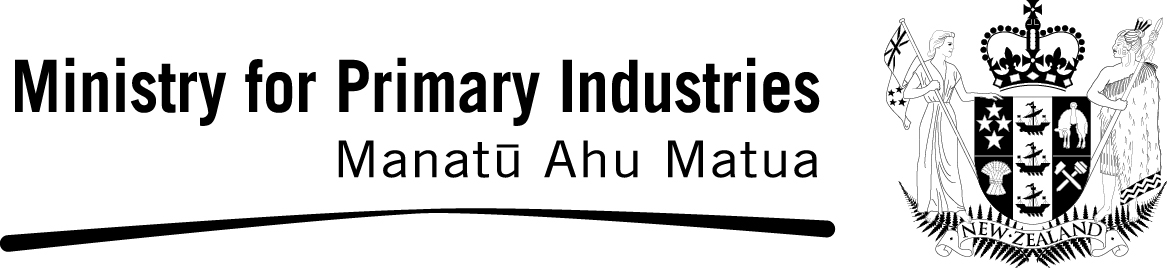 Ministry for Primary IndustriesMarket AssuranceApplication Form AP21: country listing of premises for high quality beef quota (HQB) for the European Union and/or Switzerland Application to apply for MPI listing of a feedlot, slaughterhouse and/or packing house under the HQB quota for rearing and supplying steers and heifers for slaughter and production for the export of high quality beef to the European Union and/or Switzerland in accordance with the notified requirements.If there are any changes to the details provided in this application subsequent to listing, you must   inform MPI in writing.Refer Privacy Act notice at the end of the form regarding the collection of personal information on individuals.Collection of Personal Information on IndividualsIn regard to any information being collected on this country application, pursuant to the Animal Products Act 1999 (that is personal information identifying or being capable of identifying  an individual person), notification is hereby provided in accordance with principle 3 of the Privacy Act 1993, to individuals of the following matters:1. This information is being collected for purposes relating to the application and general administration of country listings under the Animal Products Act 1999.2. The recipient of this information, which is also the agency that will collect and hold the information, is the Ministry for Primary Industries, .3. The collection of this information is voluntary under the notified requirements and the Animal Products (European Union: Tariff Quota) Notice 2011 and/or the Animal Products (Switzerland: Tariff Quota) Notice 2011. The provision of this information is necessary in order to process applications for listing. The failure to provide information is likely to result in the return of this application form to the applicant.4. You are reminded that under Principles 6 and 7 of the Privacy Act 1993, you have the right of access to, and correction of, any personal information, which has been provided.1. Identifier – Feedlot or RMP premises:1. Identifier – Feedlot or RMP premises:1. Identifier – Feedlot or RMP premises:1. Identifier – Feedlot or RMP premises:1. Identifier – Feedlot or RMP premises:1. Identifier – Feedlot or RMP premises:1. Identifier – Feedlot or RMP premises:1. Identifier – Feedlot or RMP premises:1. Identifier – Feedlot or RMP premises:1a. Feedlot identifier: Feedlot ID (1st Choice):       Feedlot ID (2nd Choice):      1a. Feedlot identifier: Feedlot ID (1st Choice):       Feedlot ID (2nd Choice):      1a. Feedlot identifier: Feedlot ID (1st Choice):       Feedlot ID (2nd Choice):      1a. Feedlot identifier: Feedlot ID (1st Choice):       Feedlot ID (2nd Choice):      1a. Feedlot identifier: Feedlot ID (1st Choice):       Feedlot ID (2nd Choice):      1a. Feedlot identifier: Feedlot ID (1st Choice):       Feedlot ID (2nd Choice):      1a. Feedlot identifier: Feedlot ID (1st Choice):       Feedlot ID (2nd Choice):      1a. Feedlot identifier: Feedlot ID (1st Choice):       Feedlot ID (2nd Choice):      1a. Feedlot identifier: Feedlot ID (1st Choice):       Feedlot ID (2nd Choice):      1b: RMP premises (slaughterhouse/packing house) identifier:      1b: RMP premises (slaughterhouse/packing house) identifier:      1b: RMP premises (slaughterhouse/packing house) identifier:      1b: RMP premises (slaughterhouse/packing house) identifier:      1b: RMP premises (slaughterhouse/packing house) identifier:      1b: RMP premises (slaughterhouse/packing house) identifier:      1b: RMP premises (slaughterhouse/packing house) identifier:      1b: RMP premises (slaughterhouse/packing house) identifier:      1b: RMP premises (slaughterhouse/packing house) identifier:      2. Name – Feedlot/RMP premises:2. Name – Feedlot/RMP premises:2. Name – Feedlot/RMP premises:2. Name – Feedlot/RMP premises:2. Name – Feedlot/RMP premises:2. Name – Feedlot/RMP premises:2. Name – Feedlot/RMP premises:2. Name – Feedlot/RMP premises:2. Name – Feedlot/RMP premises:3. Physical address  - Feedlot/RMP premises:3. Physical address  - Feedlot/RMP premises:3. Physical address  - Feedlot/RMP premises:3. Physical address  - Feedlot/RMP premises:3. Physical address  - Feedlot/RMP premises:3. Physical address  - Feedlot/RMP premises:3. Physical address  - Feedlot/RMP premises:3. Physical address  - Feedlot/RMP premises:3. Physical address  - Feedlot/RMP premises:4. Feedlot postal address and contact details:  ( RMP premises no details required.)4. Feedlot postal address and contact details:  ( RMP premises no details required.)4. Feedlot postal address and contact details:  ( RMP premises no details required.)4. Feedlot postal address and contact details:  ( RMP premises no details required.)4. Feedlot postal address and contact details:  ( RMP premises no details required.)4. Feedlot postal address and contact details:  ( RMP premises no details required.)4. Feedlot postal address and contact details:  ( RMP premises no details required.)4. Feedlot postal address and contact details:  ( RMP premises no details required.)4. Feedlot postal address and contact details:  ( RMP premises no details required.)Postal Address:      Postal Address:      Postal Address:      Postal Address:      Postal Address:      Phone No:     Fax No:     Phone No:     Fax No:     Phone No:     Fax No:     Phone No:     Fax No:     Postal Address:      Postal Address:      Postal Address:      Postal Address:      Postal Address:      Email:      Email:      Email:      Email:      5. Country (mark relevant country/s)5. Country (mark relevant country/s)5. Country (mark relevant country/s)5. Country (mark relevant country/s)5. Country (mark relevant country/s)5. Country (mark relevant country/s)5. Country (mark relevant country/s)5. Country (mark relevant country/s)5. Country (mark relevant country/s)European UnionEuropean UnionEuropean UnionSwitzerlandSwitzerlandSwitzerland6. Processing activity:   (mark relevant activity/s)6. Processing activity:   (mark relevant activity/s)6. Processing activity:   (mark relevant activity/s)6. Processing activity:   (mark relevant activity/s)6. Processing activity:   (mark relevant activity/s)6. Processing activity:   (mark relevant activity/s)6. Processing activity:   (mark relevant activity/s)6. Processing activity:   (mark relevant activity/s)6. Processing activity:   (mark relevant activity/s)FeedlotPacking housePacking housePacking housePacking houseSlaughterhouse7: Applicant declaration: (To be completed by the owner/manager of the feedlot/RMP premises for which listing is being applied.)7: Applicant declaration: (To be completed by the owner/manager of the feedlot/RMP premises for which listing is being applied.)7: Applicant declaration: (To be completed by the owner/manager of the feedlot/RMP premises for which listing is being applied.)7: Applicant declaration: (To be completed by the owner/manager of the feedlot/RMP premises for which listing is being applied.)7: Applicant declaration: (To be completed by the owner/manager of the feedlot/RMP premises for which listing is being applied.)7: Applicant declaration: (To be completed by the owner/manager of the feedlot/RMP premises for which listing is being applied.)7: Applicant declaration: (To be completed by the owner/manager of the feedlot/RMP premises for which listing is being applied.)7: Applicant declaration: (To be completed by the owner/manager of the feedlot/RMP premises for which listing is being applied.)7: Applicant declaration: (To be completed by the owner/manager of the feedlot/RMP premises for which listing is being applied.)I declare I am authorised to make this application as the owner of the feedlot/premises for the supply of high quality beef for which EU and/or Switzerland listing is being applied, or the person with legal authority to act on behalf of the owner of the feedlot/premises for which EU and/or Switzerland listing is being applied, and that the information supplied in this application is truthful and accurate to the best of my knowledge.I agree to:meet all applicable requirements as outlined in the notified requirements.remain the primary contact for the feedlot/premises.inform MPI in writing should any of the details listed above change.to have the feedlot/premises listed above, approved and audited by a MPI veterinarian for the purposes of exporting high quality beef.I acknowledge that non-compliance with the requirements and/or Notice may result in removal from the EU/Switzerland HQB quota list(s).Name:	     						Date:      Designation:      					Signature:      (On completion forward your application to your MPI veterinarian.) I declare I am authorised to make this application as the owner of the feedlot/premises for the supply of high quality beef for which EU and/or Switzerland listing is being applied, or the person with legal authority to act on behalf of the owner of the feedlot/premises for which EU and/or Switzerland listing is being applied, and that the information supplied in this application is truthful and accurate to the best of my knowledge.I agree to:meet all applicable requirements as outlined in the notified requirements.remain the primary contact for the feedlot/premises.inform MPI in writing should any of the details listed above change.to have the feedlot/premises listed above, approved and audited by a MPI veterinarian for the purposes of exporting high quality beef.I acknowledge that non-compliance with the requirements and/or Notice may result in removal from the EU/Switzerland HQB quota list(s).Name:	     						Date:      Designation:      					Signature:      (On completion forward your application to your MPI veterinarian.) I declare I am authorised to make this application as the owner of the feedlot/premises for the supply of high quality beef for which EU and/or Switzerland listing is being applied, or the person with legal authority to act on behalf of the owner of the feedlot/premises for which EU and/or Switzerland listing is being applied, and that the information supplied in this application is truthful and accurate to the best of my knowledge.I agree to:meet all applicable requirements as outlined in the notified requirements.remain the primary contact for the feedlot/premises.inform MPI in writing should any of the details listed above change.to have the feedlot/premises listed above, approved and audited by a MPI veterinarian for the purposes of exporting high quality beef.I acknowledge that non-compliance with the requirements and/or Notice may result in removal from the EU/Switzerland HQB quota list(s).Name:	     						Date:      Designation:      					Signature:      (On completion forward your application to your MPI veterinarian.) I declare I am authorised to make this application as the owner of the feedlot/premises for the supply of high quality beef for which EU and/or Switzerland listing is being applied, or the person with legal authority to act on behalf of the owner of the feedlot/premises for which EU and/or Switzerland listing is being applied, and that the information supplied in this application is truthful and accurate to the best of my knowledge.I agree to:meet all applicable requirements as outlined in the notified requirements.remain the primary contact for the feedlot/premises.inform MPI in writing should any of the details listed above change.to have the feedlot/premises listed above, approved and audited by a MPI veterinarian for the purposes of exporting high quality beef.I acknowledge that non-compliance with the requirements and/or Notice may result in removal from the EU/Switzerland HQB quota list(s).Name:	     						Date:      Designation:      					Signature:      (On completion forward your application to your MPI veterinarian.) I declare I am authorised to make this application as the owner of the feedlot/premises for the supply of high quality beef for which EU and/or Switzerland listing is being applied, or the person with legal authority to act on behalf of the owner of the feedlot/premises for which EU and/or Switzerland listing is being applied, and that the information supplied in this application is truthful and accurate to the best of my knowledge.I agree to:meet all applicable requirements as outlined in the notified requirements.remain the primary contact for the feedlot/premises.inform MPI in writing should any of the details listed above change.to have the feedlot/premises listed above, approved and audited by a MPI veterinarian for the purposes of exporting high quality beef.I acknowledge that non-compliance with the requirements and/or Notice may result in removal from the EU/Switzerland HQB quota list(s).Name:	     						Date:      Designation:      					Signature:      (On completion forward your application to your MPI veterinarian.) I declare I am authorised to make this application as the owner of the feedlot/premises for the supply of high quality beef for which EU and/or Switzerland listing is being applied, or the person with legal authority to act on behalf of the owner of the feedlot/premises for which EU and/or Switzerland listing is being applied, and that the information supplied in this application is truthful and accurate to the best of my knowledge.I agree to:meet all applicable requirements as outlined in the notified requirements.remain the primary contact for the feedlot/premises.inform MPI in writing should any of the details listed above change.to have the feedlot/premises listed above, approved and audited by a MPI veterinarian for the purposes of exporting high quality beef.I acknowledge that non-compliance with the requirements and/or Notice may result in removal from the EU/Switzerland HQB quota list(s).Name:	     						Date:      Designation:      					Signature:      (On completion forward your application to your MPI veterinarian.) I declare I am authorised to make this application as the owner of the feedlot/premises for the supply of high quality beef for which EU and/or Switzerland listing is being applied, or the person with legal authority to act on behalf of the owner of the feedlot/premises for which EU and/or Switzerland listing is being applied, and that the information supplied in this application is truthful and accurate to the best of my knowledge.I agree to:meet all applicable requirements as outlined in the notified requirements.remain the primary contact for the feedlot/premises.inform MPI in writing should any of the details listed above change.to have the feedlot/premises listed above, approved and audited by a MPI veterinarian for the purposes of exporting high quality beef.I acknowledge that non-compliance with the requirements and/or Notice may result in removal from the EU/Switzerland HQB quota list(s).Name:	     						Date:      Designation:      					Signature:      (On completion forward your application to your MPI veterinarian.) I declare I am authorised to make this application as the owner of the feedlot/premises for the supply of high quality beef for which EU and/or Switzerland listing is being applied, or the person with legal authority to act on behalf of the owner of the feedlot/premises for which EU and/or Switzerland listing is being applied, and that the information supplied in this application is truthful and accurate to the best of my knowledge.I agree to:meet all applicable requirements as outlined in the notified requirements.remain the primary contact for the feedlot/premises.inform MPI in writing should any of the details listed above change.to have the feedlot/premises listed above, approved and audited by a MPI veterinarian for the purposes of exporting high quality beef.I acknowledge that non-compliance with the requirements and/or Notice may result in removal from the EU/Switzerland HQB quota list(s).Name:	     						Date:      Designation:      					Signature:      (On completion forward your application to your MPI veterinarian.) I declare I am authorised to make this application as the owner of the feedlot/premises for the supply of high quality beef for which EU and/or Switzerland listing is being applied, or the person with legal authority to act on behalf of the owner of the feedlot/premises for which EU and/or Switzerland listing is being applied, and that the information supplied in this application is truthful and accurate to the best of my knowledge.I agree to:meet all applicable requirements as outlined in the notified requirements.remain the primary contact for the feedlot/premises.inform MPI in writing should any of the details listed above change.to have the feedlot/premises listed above, approved and audited by a MPI veterinarian for the purposes of exporting high quality beef.I acknowledge that non-compliance with the requirements and/or Notice may result in removal from the EU/Switzerland HQB quota list(s).Name:	     						Date:      Designation:      					Signature:      (On completion forward your application to your MPI veterinarian.) 8. MPI Verification ServicesAssurance: the operation(s)/process(es) meet the requirements notified for the  EU   Switzerland.  Recommended/Not Recommended  Signature:                                                                               Date:      Designation:                  (On completion forward the application to the MPI Agency Technical Manager.)8. MPI Verification ServicesAssurance: the operation(s)/process(es) meet the requirements notified for the  EU   Switzerland.  Recommended/Not Recommended  Signature:                                                                               Date:      Designation:                  (On completion forward the application to the MPI Agency Technical Manager.)8. MPI Verification ServicesAssurance: the operation(s)/process(es) meet the requirements notified for the  EU   Switzerland.  Recommended/Not Recommended  Signature:                                                                               Date:      Designation:                  (On completion forward the application to the MPI Agency Technical Manager.)8. MPI Verification ServicesAssurance: the operation(s)/process(es) meet the requirements notified for the  EU   Switzerland.  Recommended/Not Recommended  Signature:                                                                               Date:      Designation:                  (On completion forward the application to the MPI Agency Technical Manager.)8. MPI Verification ServicesAssurance: the operation(s)/process(es) meet the requirements notified for the  EU   Switzerland.  Recommended/Not Recommended  Signature:                                                                               Date:      Designation:                  (On completion forward the application to the MPI Agency Technical Manager.)8. MPI Verification ServicesAssurance: the operation(s)/process(es) meet the requirements notified for the  EU   Switzerland.  Recommended/Not Recommended  Signature:                                                                               Date:      Designation:                  (On completion forward the application to the MPI Agency Technical Manager.)8. MPI Verification ServicesAssurance: the operation(s)/process(es) meet the requirements notified for the  EU   Switzerland.  Recommended/Not Recommended  Signature:                                                                               Date:      Designation:                  (On completion forward the application to the MPI Agency Technical Manager.)8. MPI Verification ServicesAssurance: the operation(s)/process(es) meet the requirements notified for the  EU   Switzerland.  Recommended/Not Recommended  Signature:                                                                               Date:      Designation:                  (On completion forward the application to the MPI Agency Technical Manager.)8. MPI Verification ServicesAssurance: the operation(s)/process(es) meet the requirements notified for the  EU   Switzerland.  Recommended/Not Recommended  Signature:                                                                               Date:      Designation:                  (On completion forward the application to the MPI Agency Technical Manager.)9. MPI Agency Technical Manager:1) Actions to be carried out prior to approval.      2) Application Approved/Declined.      Signature:                                                                                                     Date:               (On completion email the application to Senior Adviser Market Access.)9. MPI Agency Technical Manager:1) Actions to be carried out prior to approval.      2) Application Approved/Declined.      Signature:                                                                                                     Date:               (On completion email the application to Senior Adviser Market Access.)9. MPI Agency Technical Manager:1) Actions to be carried out prior to approval.      2) Application Approved/Declined.      Signature:                                                                                                     Date:               (On completion email the application to Senior Adviser Market Access.)9. MPI Agency Technical Manager:1) Actions to be carried out prior to approval.      2) Application Approved/Declined.      Signature:                                                                                                     Date:               (On completion email the application to Senior Adviser Market Access.)9. MPI Agency Technical Manager:1) Actions to be carried out prior to approval.      2) Application Approved/Declined.      Signature:                                                                                                     Date:               (On completion email the application to Senior Adviser Market Access.)9. MPI Agency Technical Manager:1) Actions to be carried out prior to approval.      2) Application Approved/Declined.      Signature:                                                                                                     Date:               (On completion email the application to Senior Adviser Market Access.)9. MPI Agency Technical Manager:1) Actions to be carried out prior to approval.      2) Application Approved/Declined.      Signature:                                                                                                     Date:               (On completion email the application to Senior Adviser Market Access.)9. MPI Agency Technical Manager:1) Actions to be carried out prior to approval.      2) Application Approved/Declined.      Signature:                                                                                                     Date:               (On completion email the application to Senior Adviser Market Access.)9. MPI Agency Technical Manager:1) Actions to be carried out prior to approval.      2) Application Approved/Declined.      Signature:                                                                                                     Date:               (On completion email the application to Senior Adviser Market Access.)